Publicado en Sevilla, España el 21/09/2023 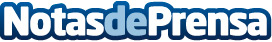 Jose Eshkenazi: México será sede del World Football Summit 2024El día de hoy se anunció que la edición 2024 del World Football Summit se llevará a cabo en México. El World Football Summit es un evento líder en la industria del fútbol que se ha celebrado en España y próximamente en Arabia SauditaDatos de contacto:Antonio LopezNews World Sports7869093123Nota de prensa publicada en: https://www.notasdeprensa.es/jose-eshkenazi-mexico-sera-sede-del-world Categorias: Internacional Nacional Fútbol Marketing Sociedad Andalucia Turismo Eventos http://www.notasdeprensa.es